INTERDISCIPLINÁRNÍ DERMATOLOGIE 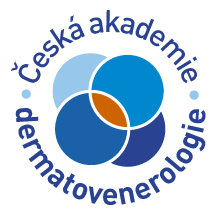 Kontroverze v dermatologii - Novinky v diagnostice a terapii19. května 2017Praha, Nemocnice Na Bulovce, posluchárna Gynekologicko-porodnické kliniky Pořadatel: Dermatovenerologická klinika 2. LF UK a NNB, Česká akademie dermatovenerologie Odborný garant: Prof. MUDr. Jana Hercogová, CSc., MHA6 kreditů ČLK (číslo akce 47262), 4 kredity ČASRegistrační poplatky: lékař člen ČADV 350 Kč, lékař 800 Kč (nečlen ČADV); sestra 200 Kč; zástupce firmy 5.000 KčPartneři konference: Eli Lilly (generální partner), Janssen CilagPROGRAM12:00-12:10 	Zahájení12:10-12:30	Kongenitální pigmentový névus a riziko vzniku melanomuMUDr. Veronika Křížková, MBA (Dermatovenerologická klinika 2. LF UK a NNB, Praha)12:30-12:50	Kongenitální névus z pohledu plastického chirurga		MUDr. Aneta Krajcová (Klinika plastické chirurgie 1. LF UK a NNB, Praha)12:50-13:10	Infekce kůže a terapie v graviditě MUDr. Filip Rob (Dermatovenerologická klinika 2. LF UK a NNB, Praha)13:10-13:30	Zajišťovací terapie syfilis v graviditě – proč léčíme?		MUDr. Hana Zákoucká (Národní referenční laboratoř, Praha)13:30-13:50	Vrozené infekce s kožními projevy u novorozenců		MUDr. Dita Smíšková (Klinika infekčních nemocí 2. LF UK a NNB, Praha)13:50-14:10	Cévní malformace z pohledu dětského dermatologaMUDr. Anna Jiráková, Ph.D., Prim. MUDr. Darina Zelenková (Dermat. klinika 2. LF UK a NNB, Praha)14:10-14:30	Možnosti farmakologické léčby infantilních hemangiomů pediatrem		Prim. MUDr. Ivan Peychl (Pediatrické oddělení Nemocnice Na Bulovce, Praha)14:30-15:00	Přestávka15:00-15:20	Radioterapie v léčbě kožních T-buněčných lymfomů  u pacientů I. DVK v Brně MUDr. Eliška Langerová, prof. MUDr. Vladimír Vašků, CSc. (I. Dermatovenerologická klinika FN U Sv. Anny v Brně a LF MU, Brno)15:20-15:40	Onemocnění asociovaná s pemfigoidem Doc. MUDr. Hana Jedličková, Ph.D. (I. Dermatovenerolog. klinika FN u sv. Anny v Brně a LF MU, Brno) 15:40-16:00	Komorbidity psoriázy: Cena prof. Novotného MUDr. Kateřina Jůzlová, Ph.D. (Dermatovenerologická klinika 2. LF UK a NNB, Praha)16:00-16:20	Paradoxní reakce na biologickou léčbu psoriázy z pohledu gastroenterologa		Prof. MUDr Milan Lukáš, CSc. (Klinické a výzkumné centrum pro střevní záněty, ISCARE, Praha)Přednáška sponzorována firmou Janssen- Cilag16:20-16:40	Biologika v dermatologii – kdy, komu a na jak dlouho?MUDr. Petr Boháč (Dermatovenerologická klinika 2. LF UK a NNB, Praha)16:40-17:10	Ixekizumab – nová cílená léčba psoriázyProf. MUDr. Jana Hercogová, CSc., MHA (Dermatovenerologická klinika 2. LF UK a NNB, Praha). Přednáška sponzorována firmou Eli Lilly17:10-17:30	Panelová diskuse se zástupci center biologické léčby v dermatologii 17:30-20:00	Večeře v Pivovaru u Bulovky Informace: paní Simona Dandová, tel. 26608 2359, dermatology@bulovka.cz, www.dermanet.eu